	                Town of North Stonington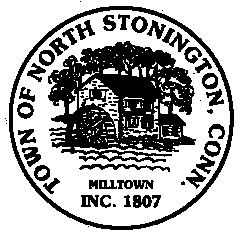 			              Board of Selectmen Meeting	                                  New Town Hall Conference Room				               June 27, 2017				                   7:00 PMMINUTESCall to Order/ Roll Call-7:02 PM with First Selectman Murphy, Selectman Mullane and Selectman Donahue present.2.    Pledge of Allegiance3.    Village Sidewalk Committee-Committee will consist of 4 members for the time       being.  Board reviewed the Mission Summary and Guidelines presented by First	      Selectman Murphy (see attached).  A motion was made by First Selectman       Murphy to appoint, William Douglass, Jonathan Edwards, Gary Annino, and       Brian Cooper to the Committee with one vacancy that may be filled, seconded       by Selectman Donahue, carrying.  3-04.    Minutes-A motion was made by First Selectman Murphy and seconded by         Selectman Donahue to approve the minutes of June 13, 2017, as amended,         carrying.  3-05.    Correspondence		Receipt of the FY 17-19 Resident Troopers Contract		Letter from CT DPH reminding North Stonington to submit Emergency Plan6.    Project Updates-First Selectman Murphy presented the following project         updates:		Center for Emergency Services		School Modernization Project		BAN Notes for Projects			Village Waterline		STEAP Water Study				Rec Area Bathroom Renovations		Town Hall Exterior Painting			Land Use Office Renovations		Retaining Wall Repointing			Chipsealing		Road Drainage-Pinecrest Road		             Fogsealing Roads-Kingswood/Meadowwood/Cedar Ridge  Developments		1750 House Repairs				Chester Maine Bridle Trails		Sewer Study					EMS Plan-NSAA		Brush Truck Contract			Narrowband Radio Upgrades		Rec Area Building Residing			PW Truck RefurbishmentsFirst Selectman Murphy gave a brief overview of all projects and their status.7.    State and Town – FY 2017-2018 Budget Update-No new information from the        State on budget process before the end of the Fiscal Year.8.    Public Comments and Questions9.    ADDED ITEM--Ordinance Amendment- A motion was made by First Selectman        Murphy and seconded by Selectman Donahue to amend the agenda to discuss       an amendment to the Water Pollution Control Authority Ordinance to allow 3-5        members rather than the current required 8.  Motion carried  3-0  Item was 	      discussed and tabled for next meeting.10.  Adjournment-8:34 PM